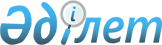 Келес аудандық мәслихатының 2020 жылғы 23 желтоқсандағы № 34-246-VI "2021-2023 жылдарға арналған аудандық бюджет туралы" шешіміне өзгерістер енгізу туралыТүркістан облысы Келес аудандық мәслихатының 2021 жылғы 27 сәуірдегі № 4-37-VII шешімі. Түркістан облысының Әділет департаментінде 2021 жылғы 13 мамырда № 6207 болып тіркелді
      Қазақстан Республикасының 2008 жылғы 4 желтоқсандағы Бюджет кодексінің 109 бабының 5 тармағына, "Қазақстан Республикасындағы жергілікті мемлекеттік басқару және өзін-өзі басқару туралы" Қазақстан Республикасының 2001 жылғы 23 қаңтардағы Заңының 6 бабының 1 тармағының 1) тармақшасына және Түркістан облыстық мәслихатының 2021 жылғы 21 сәуірдегі № 5/43-VII "Түркістан облыстық мәслихатының 2020 жылғы 11 желтоқсандағы № 54/557-VI "2021-2023 жылдарға арналған облыстық бюджет туралы" шешіміне өзгерістер енгізу туралы" Нормативтік құқықтық актілерді мемлекеттік тіркеу тізілімінде № 6175 тіркелген шешіміне сәйкес, Келес аудандық мәслихаты ШЕШІМ ҚАБЫЛДАДЫ:
      1. Келес аудандық мәслихатының 2020 жылғы 23 желтоқсандағы № 34-246-VI "2021-2023 жылдарға арналған аудандық бюджет туралы" (Нормативтік құқықтық актілерді мемлекеттік тіркеу тізілімінде № 6004 тіркелген, 2021 жылғы 11 қаңтарда Қазақстан Республикасының нормативтік құқықтық актілерін эталондық бақылау банкінде электрондық түрде жарияланған) шешіміне мынадай өзгерістер енгізілсін:
      1 тармақ мынадай редакцияда жазылсын:
      "1. Келес ауданының 2021-2023 жылдарға арналған аудандық бюджеті 1, 2 және 3 қосымшаға сәйкес, оның ішінде 2021 жылға мынадай көлемде бекітілсін:
      1) кірістер – 30 391 701 мың теңге:
      салықтық түсімдер – 1 562 190 мың теңге;
      салықтық емес түсімдер – 2 420 мың теңге;
      негізгі капиталды сатудан түсетін түсімдер – 201 384 мың теңге;
      трансферттер түсімі – 28 625 707 мың теңге;
      2) шығындар – 30 411 724 мың теңге;
      3) таза бюджеттік кредиттеу – 213 090 мың теңге: 
      бюджеттік кредиттер – 262 530 мың теңге;
      бюджеттік кредиттерді өтеу – 49 440 мың теңге;
      4) қаржы активтерiмен операциялар бойынша сальдо – 0:
      қаржы активтерін сатып алу – 0;
      мемлекеттің қаржы активтерін сатудан түсетін түсімдер – 0;
      5) бюджет тапшылығы (профициті) – -233 113 мың теңге;
      6) бюджет тапшылығын қаржыландыру (профицитін пайдалану) – 233 113 мың теңге:
      қарыздар түсімдері – 262 530 мың теңге;
      қарыздарды өтеу – 49 440 мың теңге;
      бюджет қаражатының пайдаланылатын қалдықтары – 20 023 мың теңге".
      Көрсетілген шешімнің 1 – қосымшасы осы шешімнің қосымшасына сәйкес жаңа редакцияда жазылсын.
      2. "Келес аудандық мәслихатының аппараты" мемлекеттік мекемесі Қазақстан Республикасының заңнамасында белгіленген тәртіпте:
      1) осы шешімнің "Қазақстан Республикасы Әділет министрлігі Түркістан облысының Әділет департаменті" Республикалық мемлекеттік мекемесінде тіркелуін;
      2) ресми жарияланғаннан кейін осы шешімді Келес аудандық мәслихатының интернет-ресурсына орналастыруын қамтамасыз етсін.
      3. Осы шешім 2021 жылдың 1 қаңтарынан бастап қолданысқа енгізіледі. 2021 жылға арналған аудандық бюджет
					© 2012. Қазақстан Республикасы Әділет министрлігінің «Қазақстан Республикасының Заңнама және құқықтық ақпарат институты» ШЖҚ РМК
				
      Аудандық мәслихат сессия төрағасы

А. Сапаров

      Аудандық мәслихат хатшысы

А. Тотиков
Келес аудандық
мәслихатының 2021 жылғы
27 сәуірдегі № 4-37-VII
шешіміне 1 қосымшаКелес аудандық
мәслихатының 2020 жылғы
23 желтоқсандағы № 34-246-VI
шешіміне 1 қосымша
Санаты
Санаты
Санаты
Санаты
Санаты
сомасы мың теңге
Сыныбы
Сыныбы
Сыныбы
Сыныбы
Кіші сыныбы
Кіші сыныбы
Кіші сыныбы
Атауы
Атауы
1. Кірістер
1. Кірістер
30 391 701
1
Салықтық түсімдер
Салықтық түсімдер
1 562 190
01
Табыс салығы
Табыс салығы
618 170
1
Корпоративтік табыс салығы
Корпоративтік табыс салығы
5 671
2
Жеке табыс салығы
Жеке табыс салығы
612 499
03
Әлеуметтiк салық
Әлеуметтiк салық
578 550
1
Әлеуметтік салық
Әлеуметтік салық
578 550
04
Меншiкке салынатын салықтар
Меншiкке салынатын салықтар
334 471
1
Мүлiкке салынатын салықтар
Мүлiкке салынатын салықтар
334 043
5
Бірыңғай жер салығы
Бірыңғай жер салығы
428
05
Тауарларға, жұмыстарға және қызметтерге салынатын ішкі салықтар
Тауарларға, жұмыстарға және қызметтерге салынатын ішкі салықтар
17 760
2
Акциздер
Акциздер
7 525
3
Табиғи және басқа да ресурстарды пайдаланғаны үшiн түсетiн түсiмдер
Табиғи және басқа да ресурстарды пайдаланғаны үшiн түсетiн түсiмдер
1 199
4
Кәсiпкерлiк және кәсiби қызметтi жүргiзгенi үшiн алынатын алымдар
Кәсiпкерлiк және кәсiби қызметтi жүргiзгенi үшiн алынатын алымдар
9 036
08
Заңдық маңызы бар әрекеттерді жасағаны және (немесе) оған уәкілеттігі бар мемлекеттік органдар немесе лауазымды адамдар құжаттар бергені үшін алынатын міндетті төлемдер
Заңдық маңызы бар әрекеттерді жасағаны және (немесе) оған уәкілеттігі бар мемлекеттік органдар немесе лауазымды адамдар құжаттар бергені үшін алынатын міндетті төлемдер
13 239
1
Мемлекеттік баж
Мемлекеттік баж
13 239
2
Салықтық емес түсiмдер
Салықтық емес түсiмдер
2 420
01
Мемлекеттік меншіктен түсетін кірістер
Мемлекеттік меншіктен түсетін кірістер
240
5
Мемлекет меншігіндегі мүлікті жалға беруден түсетін кірістер
Мемлекет меншігіндегі мүлікті жалға беруден түсетін кірістер
240
04
Мемлекеттік бюджеттен қаржыландырылатын, сондай-ақ Қазақстан Республикасы Ұлттық Банкінің бюджетінен (шығыстар сметасынан) қамтылатын және қаржыландырылатын мемлекеттік мекемелер салатын айыппұлдар, өсімпұлдар, санкциялар, өндіріп алулар
Мемлекеттік бюджеттен қаржыландырылатын, сондай-ақ Қазақстан Республикасы Ұлттық Банкінің бюджетінен (шығыстар сметасынан) қамтылатын және қаржыландырылатын мемлекеттік мекемелер салатын айыппұлдар, өсімпұлдар, санкциялар, өндіріп алулар
180
1
Мұнай секторы ұйымдарынан және Жәбірленушілерге өтемақы қорына түсетін түсімдерді қоспағанда, мемлекеттік бюджеттен қаржыландырылатын, сондай-ақ Қазақстан Республикасы Ұлттық Банкінің бюджетінен (шығыстар сметасынан) қамтылатын және қаржыландырылатын мемлекеттік мекемелер салатын айыппұлдар, өсімпұлдар, санкциялар, өндіріп алулар
Мұнай секторы ұйымдарынан және Жәбірленушілерге өтемақы қорына түсетін түсімдерді қоспағанда, мемлекеттік бюджеттен қаржыландырылатын, сондай-ақ Қазақстан Республикасы Ұлттық Банкінің бюджетінен (шығыстар сметасынан) қамтылатын және қаржыландырылатын мемлекеттік мекемелер салатын айыппұлдар, өсімпұлдар, санкциялар, өндіріп алулар
180
06
Басқа да салықтық емес түсiмдер
Басқа да салықтық емес түсiмдер
2 000
1
Басқа да салықтық емес түсiмдер
Басқа да салықтық емес түсiмдер
2 000
3
Негізгі капиталды сатудан түсетін түсімдер
Негізгі капиталды сатудан түсетін түсімдер
201 384
03
Жердi және материалдық емес активтердi сату
Жердi және материалдық емес активтердi сату
201 384
1
Жерді сату
Жерді сату
201 384
4
Трансферттердің түсімдері
Трансферттердің түсімдері
28 625 707
02
Мемлекеттiк басқарудың жоғары тұрған органдарынан түсетiн трансферттер
Мемлекеттiк басқарудың жоғары тұрған органдарынан түсетiн трансферттер
28 625 707
2
Облыстық бюджеттен түсетiн трансферттер
Облыстық бюджеттен түсетiн трансферттер
28 625 707
Функционалдық топ
Функционалдық топ
Функционалдық топ
Функционалдық топ
Функционалдық топ
сомасы мың теңге
Кіші функция
Кіші функция
Кіші функция
Кіші функция
сомасы мың теңге
Бюджеттік бағдарламалардың әкімшісі
Бюджеттік бағдарламалардың әкімшісі
Бюджеттік бағдарламалардың әкімшісі
сомасы мың теңге
Бағдарлама
Бағдарлама
сомасы мың теңге
Атауы
сомасы мың теңге
2. Шығындар
30 411 724
01
Жалпы сипаттағы мемлекеттiк қызметтер
829 218
1
Мемлекеттiк басқарудың жалпы функцияларын орындайтын өкiлдi, атқарушы және басқа органдар
149 508
112
Аудан (облыстық маңызы бар қала) мәслихатының аппараты
55 552
001
Аудан (облыстық маңызы бар қала) мәслихатының қызметін қамтамасыз ету жөніндегі қызметтер
25 552
003
Мемлекеттік органның күрделі шығыстары
30 000
122
Аудан (облыстық маңызы бар қала) әкімінің аппараты
93 956
001
Аудан (облыстық маңызы бар қала) әкімінің қызметін қамтамасыз ету жөніндегі қызметтер
93 956
2
Қаржылық қызмет
19 338
459
Ауданның (облыстық маңызы бар қаланың) экономика және қаржы бөлімі
2 000
003
Салық салу мақсатында мүлікті бағалауды жүргізу
2 000
489
Ауданның (облыстық маңызы бар қаланың) мемлекеттік активтер және сатып алу бөлімі
17 338
001
Жергілікті деңгейде мемлекеттік активтер мен сатып алуды басқару саласындағы мемлекеттік саясатты іске асыру жөніндегі қызметтер
17 338
9
Жалпы сипаттағы өзге де мемлекеттiк қызметтер
660 372
459
Ауданның (облыстық маңызы бар қаланың) экономика және қаржы бөлімі
363 719
001
Ауданның (облыстық маңызы бар қаланың) экономикалық саясаттын қалыптастыру мен дамыту, мемлекеттік жоспарлау, бюджеттік атқару және коммуналдық меншігін басқару саласындағы мемлекеттік саясатты іске асыру жөніндегі қызметтер
23 982
015
Мемлекеттік органның күрделі шығыстары
500
113
Төменгі тұрған бюджеттерге берілетін нысаналы ағымдағы трансферттер
339 237
472
Ауданның (облыстық маңызы бар қаланың) құрылыс, сәулет және қала құрылысы бөлімі
296 653
040
Мемлекеттік органдардың объектілерін дамыту
296 653
02
Қорғаныс
117 102
1
Әскери мұқтаждар
16 102
122
Аудан (облыстық маңызы бар қала) әкімінің аппараты
16 102
005
Жалпыға бірдей әскери міндетті атқару шеңберіндегі іс-шаралар
16 102
2
Төтенше жағдайлар жөнiндегi жұмыстарды ұйымдастыру
101 000
122
Аудан (облыстық маңызы бар қала) әкімінің аппараты
101 000
006
Аудан (облыстық маңызы бар қала) ауқымындағы төтенше жағдайлардың алдын алу және оларды жою
100 000
007
Аудандық (қалалық) ауқымдағы дала өрттерінің, сондай-ақ мемлекеттік өртке қарсы қызмет органдары құрылмаған елдi мекендерде өрттердің алдын алу және оларды сөндіру жөніндегі іс-шаралар
1 000
03
Қоғамдық тәртіп, қауіпсіздік, құқықтық, сот, қылмыстық-атқару қызметі
17 500
9
Қоғамдық тәртіп және қауіпсіздік саласындағы басқа да қызметтер
17 500
485
Ауданның (облыстық маңызы бар қаланың) жолаушылар көлігі және автомобиль жолдары бөлімі
17 500
021
Елдi мекендерде жол қозғалысы қауiпсiздiгін қамтамасыз ету
17 500
06
Әлеуметтiк көмек және әлеуметтiк қамсыздандыру
8 201 637
1
Әлеуметтiк қамсыздандыру
6 528 864
451
Ауданның (облыстық маңызы бар қаланың) жұмыспен қамту және әлеуметтік бағдарламалар бөлімі
6 528 864
005
Мемлекеттік атаулы әлеуметтік көмек
6 528 864
2
Әлеуметтiк көмек
1 629 308
451
Ауданның (облыстық маңызы бар қаланың) жұмыспен қамту және әлеуметтік бағдарламалар бөлімі
1 629 308
002
Жұмыспен қамту бағдарламасы
892 552
004
Ауылдық жерлерде тұратын денсаулық сақтау, білім беру, әлеуметтік қамтамасыз ету, мәдениет, спорт және ветеринар мамандарына отын сатып алуға Қазақстан Республикасының заңнамасына сәйкес әлеуметтік көмек көрсету
37 000
006
Тұрғын үйге көмек көрсету
8 000
007
Жергілікті өкілетті органдардың шешімі бойынша мұқтаж азаматтардың жекелеген топтарына әлеуметтік көмек
153 437
010
Үйден тәрбиеленіп оқытылатын мүгедек балаларды материалдық қамтамасыз ету
9 096
014
Мұқтаж азаматтарға үйде әлеуметтiк көмек көрсету
94 149
017
Оңалтудың жеке бағдарламасына сәйкес мұқтаж мүгедектердi мiндеттi гигиеналық құралдармен қамтамасыз ету, қозғалуға қиындығы бар бірінші топтағы мүгедектерге жеке көмекшінің және есту бойынша мүгедектерге қолмен көрсететiн тіл маманының қызметтерін ұсыну
348 921
023
Жұмыспен қамту орталықтарының қызметін қамтамасыз ету
86 153
9
Әлеуметтiк көмек және әлеуметтiк қамтамасыз ету салаларындағы өзге де қызметтер
43 465
451
Ауданның (облыстық маңызы бар қаланың) жұмыспен қамту және әлеуметтік бағдарламалар бөлімі
43 465
001
Жергілікті деңгейде халық үшін әлеуметтік бағдарламаларды жұмыспен қамтуды қамтамасыз етуді іске асыру саласындағы мемлекеттік саясатты іске асыру жөніндегі қызметтер
37 465
011
Жәрдемақыларды және басқа да әлеуметтік төлемдерді есептеу, төлеу мен жеткізу бойынша қызметтерге ақы төлеу
3 500
021
Мемлекеттік органның күрделі шығыстары
2 500
7
Тұрғын үй-коммуналдық шаруашылық
4 145 682
1
Тұрғын үй шаруашылығы
279 266
463
Ауданның (облыстық маңызы бар қаланың) жер қатынастары бөлімі
155 000
016
Мемлекет мұқтажы үшін жер учаскелерін алу
155 000
497
Ауданның (облыстық маңызы бар қаланың) тұрғын үй- коммуналдық шаруашылық бөлімі
124 266
001
Жергілікті деңгейде тұрғын үй-коммуналдық шаруашылық саласындағы мемлекеттік саясатты іске асыру бойынша қызметтер
72 192
003
Мемлекеттік органның күрделі шығыстары
426
032
Ведомстволық бағыныстағы мемлекеттік мекемелер мен ұйымдардың күрделі шығыстары
1 500
113
Төменгі тұрған бюджеттерге берілетін нысаналы ағымдағы трансферттер
50 148
2
Коммуналдық шаруашылық
3 239 292
497
Ауданның (облыстық маңызы бар қаланың) тұрғын үй- коммуналдық шаруашылық бөлімі
3 239 292
027
Ауданның (облыстық маңызы бар қаланың) коммуналдық меншігіндегі газ жүйелерін пайдалануды ұйымдастыру
2 000
028
Коммуналдық шаруашылықты дамыту
173 984
058
Ауылдық елді мекендердегі сумен жабдықтау және су бұру жүйелерін дамыту
3 063 308
3
Елді-мекендерді көркейту
627 124
497
Ауданның (облыстық маңызы бар қаланың) тұрғын үй- коммуналдық шаруашылық бөлімі
627 124
035
Елдi мекендердi абаттандыру және көгалдандыру
627 124
8
Мәдениет, спорт, туризм және ақпараттық кеңістiк
882 157
1
Мәдениет саласындағы қызмет
289 528
478
Ауданның (облыстық маңызы бар қаланың) ішкі саясат, мәдениет және тілдерді дамыту бөлімі
289 528
009
Мәдени-демалыс жұмысын қолдау
289 528
2
Спорт
25 891
465
Ауданның (облыстық маңызы бар қаланың) дене шынықтыру және спорт бөлімі
25 891
001
Жергілікті деңгейде дене шынықтыру және спорт саласындағы мемлекеттік саясатты іске асыру жөніндегі қызметтер
11 891
006
Аудандық (облыстық маңызы бар қалалық) деңгейде спорттық жарыстар өткiзу
12 000
007
Әртүрлi спорт түрлерi бойынша аудан (облыстық маңызы бар қала) құрама командаларының мүшелерiн дайындау және олардың облыстық спорт жарыстарына қатысуы
2 000
3
Ақпараттық кеңiстiк
195 599
478
Ауданның (облыстық маңызы бар қаланың) ішкі саясат, мәдениет және тілдерді дамыту бөлімі
195 599
005
Мемлекеттік ақпараттық саясат жүргізу жөніндегі қызметтер
43 450
007
Аудандық (қалалық) кiтапханалардың жұмыс iстеуi
127 092
008
Мемлекеттiк тiлдi және Қазақстан халқының басқа да тiлдерін дамыту
25 057
9
Мәдениет, спорт, туризм және ақпараттық кеңiстiктi ұйымдастыру жөнiндегi өзге де қызметтер
371 139
478
Ауданның (облыстық маңызы бар қаланың) ішкі саясат, мәдениет және тілдерді дамыту бөлімі
371 139
001
Ішкі саясат, мәдениет, тілдерді дамыту және спорт саласында мемлекеттік саясатты жергілікті деңгейде іске асыру бойынша қызметтер
31 605
003
Мемлекеттік органның күрделі шығыстары
1 062
004
Жастар саясаты саласында іс-шараларды іске асыру
80 653
032
Ведомстволық бағыныстағы мемлекеттік мекемелер мен ұйымдардың күрделі шығыстары
257 819
9
Отын-энергетика кешенi және жер қойнауын пайдалану
1 210 249
1
Отын және энергетика
186 872
497
Ауданның (облыстық маңызы бар қаланың) тұрғын үй- коммуналдық шаруашылық бөлімі
186 872
009
Жылу-энергетикалық жүйені дамыту
186 872
9
Отын-энергетика кешені және жер қойнауын пайдалану саласындағы өзге де қызметтер
1 023 377
497
Ауданның (облыстық маңызы бар қаланың) тұрғын үй- коммуналдық шаруашылық бөлімі
1 023 377
038
Газ тасымалдау жүйесін дамыту
1 023 377
10
Ауыл, су, орман, балық шаруашылығы, ерекше қорғалатын табиғи аумақтар, қоршаған ортаны және жануарлар дүниесін қорғау, жер қатынастары
143 217
1
Ауыл шаруашылығы
20 386
462
Ауданның (облыстық маңызы бар қаланың) ауыл шаруашылығы бөлімі
20 386
001
Жергілікті деңгейде ауыл шаруашылығы саласындағы мемлекеттік саясатты іске асыру жөніндегі қызметтер
19 581
006
Мемлекеттік органның күрделі шығыстары
805
6
Жер қатынастары
47 481
463
Ауданның (облыстық маңызы бар қаланың) жер қатынастары бөлімі
47 481
001
Аудан (облыстық маңызы бар қала) аумағында жер қатынастарын реттеу саласындағы мемлекеттік саясатты іске асыру жөніндегі қызметтер
46 053
007
Мемлекеттік органның күрделі шығыстары
1 428
9
Ауыл, су, орман, балық шаруашылығы, қоршаған ортаны қорғау және жер қатынастары саласындағы басқа да қызметтер
75 350
459
Ауданның (облыстық маңызы бар қаланың) экономика және қаржы бөлімі
75 350
099
Мамандарға әлеуметтік қолдау көрсету жөніндегі шараларды іске асыру
75 350
11
Өнеркәсіп, сәулет, қала құрылысы және құрылыс қызметі
20 780
2
Сәулет, қала құрылысы және құрылыс қызметі
20 780
472
Ауданның (облыстық маңызы бар қаланың) құрылыс, сәулет және қала құрылысы бөлімі
20 780
001
Жергілікті деңгейде құрылыс, сәулет және қала құрылысы саласындағы мемлекеттік саясатты іске асыру жөніндегі қызметтер
20 780
12
Көлiк және коммуникация
543 534
1
Автомобиль көлiгi
521 289
485
Ауданның (облыстық маңызы бар қаланың) жолаушылар көлігі және автомобиль жолдары бөлімі
521 289
023
Автомобиль жолдарының жұмыс істеуін қамтамасыз ету
114 279
045
Аудандық маңызы бар автомобиль жолдарын және елді-мекендердің көшелерін күрделі және орташа жөндеу
407 010
9
Көлiк және коммуникациялар саласындағы өзге де қызметтер
22 245
485
Ауданның (облыстық маңызы бар қаланың) жолаушылар көлігі және автомобиль жолдары бөлімі
22 245
001
Жергілікті деңгейде жолаушылар көлігі және автомобиль жолдары саласындағы мемлекеттік саясатты іске асыру жөніндегі қызметтер
22 245
13
Басқалар
380 488
3
Кәсiпкерлiк қызметтi қолдау және бәсекелестікті қорғау
15 600
469
Ауданның (облыстық маңызы бар қаланың) кәсіпкерлік бөлімі
15 600
001
Жергілікті деңгейде кәсіпкерлікті дамыту саласындағы мемлекеттік саясатты іске асыру жөніндегі қызметтер
15 600
9
Басқалар
364 888
459
Ауданның (облыстық маңызы бар қаланың) экономика және қаржы бөлімі
364 808
012
Ауданның (облыстық маңызы бар қаланың) жергілікті атқарушы органының резерві
364 808
497
Ауданның (облыстық маңызы бар қаланың) тұрғын үй- коммуналдық шаруашылық бөлімі
80
079
"Ауыл-Ел бесігі" жобасы шеңберінде ауылдық елді мекендердегі әлеуметтік және инженерлік инфрақұрылымдарды дамыту
80
14
Борышқа қызмет көрсету
150
1
Борышқа қызмет көрсету
150
459
Ауданның (облыстық маңызы бар қаланың) экономика және қаржы бөлімі
150
021
Жергілікті атқарушы органдардың облыстық бюджеттен қарыздар бойынша сыйақылар мен өзге де төлемдерді төлеу бойынша борышына қызмет көрсету
150
15
Трансферттер
13 920 010
1
Трансферттер
13 920 010
459
Ауданның (облыстық маңызы бар қаланың) экономика және қаржы бөлімі
13 920 010
006
Пайдаланылмаған (толық пайдаланылмаған) нысаналы трансферттерді қайтару
81
024
Заңнаманы өзгертуге байланысты жоғары тұрған бюджеттің шығындарын өтеуге төменгі тұрған бюджеттен ағымдағы нысаналы трансферттер
13 676 033
038
Субвенциялар
243 896
3. Таза бюджеттік кредиттеу 
213 090
Бюджеттік кредиттер 
262 530
10
Ауыл, су, орман, балық шаруашылығы, ерекше қорғалатын табиғи аумақтар, қоршаған ортаны және жануарлар дүниесін қорғау, жер қатынастары
262 530
9
Ауыл, су, орман, балық шаруашылығы, қоршаған ортаны қорғау және жер қатынастары саласындағы басқа да қызметтер
262 530
459
Ауданның (облыстық маңызы бар қаланың) экономика және қаржы бөлімі
262 530
018
Мамандарды әлеуметтік қолдау шараларын іске асыруға берілетін бюджеттік кредиттер
262 530
Санаты
Санаты
Санаты
Санаты
Санаты
сомасы мың теңге
Сыныбы
Сыныбы
Сыныбы
Сыныбы
сомасы мың теңге
Кіші сыныбы
Кіші сыныбы
Кіші сыныбы
сомасы мың теңге
Ерекшелігі
Ерекшелігі
сомасы мың теңге
Атауы
сомасы мың теңге
5
Бюджеттік кредиттерді өтеу
49 440
01
Бюджеттік кредиттерді өтеу
49 440
1
Мемлекеттік бюджеттен берілген бюджеттік кредиттерді өтеу
49 440
4. Қаржы активтерiмен операциялар бойынша сальдо
0
қаржы активтерін сатып алу 
0
мемлекеттің қаржы активтерін сатудан түсетін түсімдер
0
5. Бюджет тапшылығы (профициті)
-233 113
6. Бюджет тапшылығын қаржыландыру (профицитін пайдалану)
233 113
Қарыздар түсімі
262 530
Санаты
Санаты
Санаты
Санаты
Санаты
сомасы мың теңге
Сыныбы
Сыныбы
Сыныбы
Сыныбы
сомасы мың теңге
Кіші сыныбы
Кіші сыныбы
Кіші сыныбы
сомасы мың теңге
Ерекшелігі
Ерекшелігі
сомасы мың теңге
Атауы
сомасы мың теңге
7
Қарыздар түсімі
262 530
01
Мемлекеттік ішкі қарыздар 
262 530
2
Қарыз алу келісім-шарттары
262 530
16
Қарыздарды өтеу
49 440
1
Қарыздарды өтеу
49 440
459
Ауданның (облыстық маңызы бар қаланың) экономика және қаржы бөлімі
49 440
005
Жергілікті атқарушы органның жоғары тұрған бюджет алдындағы борышын өтеу
49 440
Санаты
Санаты
Санаты
Санаты
Санаты
сомасы мың теңге
Сыныбы
Сыныбы
Сыныбы
Сыныбы
сомасы мың теңге
Кіші сыныбы
Кіші сыныбы
Кіші сыныбы
сомасы мың теңге
Ерекшелігі
Ерекшелігі
сомасы мың теңге
Атауы
сомасы мың теңге
8
Бюджет қаражаттарының пайдаланылатын қалдықтары
20 023
01
Бюджет қаражаты қалдықтары
20 023
1
Бюджет қаражатының бос қалдықтары
20 023